Kukac az almábanJuttasd el a kukacot az alma egyik végéből a másikba! 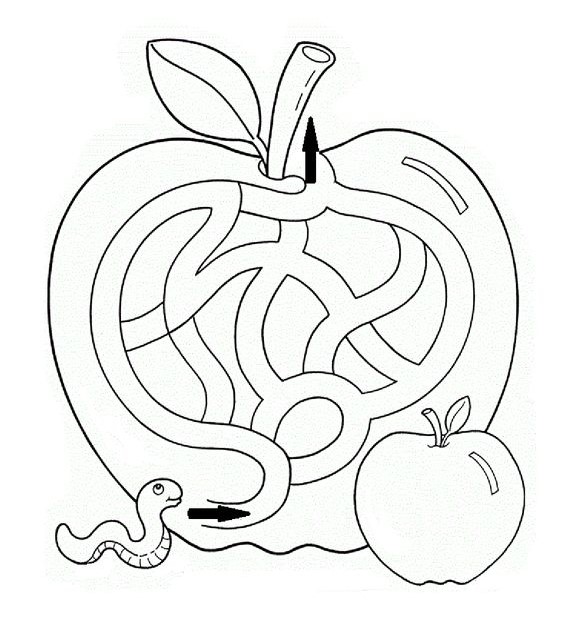 